ПОЯСНЮВАЛЬНА ЗАПИСКА№ ПЗН-62981 від 01.04.2024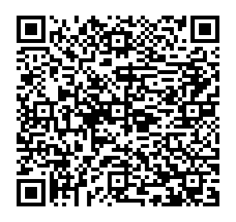 до проєкту рішення Київської міської ради:Про надання ТОВАРИСТВУ З ОБМЕЖЕНОЮ ВІДПОВІДАЛЬНІСТЮ «ЮКРЕЙН ТАУЕР КОМПАНІ» дозволу на розроблення проєкту землеустрою щодо відведення земельної ділянки в оренду для розміщення технічних засобів та споруд електронних комунікацій на шосе Житомирському, 19 км у Святошинському районі міста КиєваЮридична особа:Відомості про земельну ділянку (обліковий код № 75:692:0037).3.	Обґрунтування прийняття рішення.На клопотання зацікавленої особи відповідно до статей 9, 123 Земельного кодексу України та Порядку набуття прав на землю із земель комунальної власності у місті Києві, затвердженого рішенням Київської міської ради від 20.04.2017 № 241/2463, Департаментом земельних ресурсів виконавчого органу Київської міської ради (Київської міської державної адміністрації) розроблено проєкт рішення Київської міської ради.4.	Мета прийняття рішення.Метою прийняття рішення є забезпечення реалізації встановленого Земельним кодексом України права особи на оформлення права користування на землю.5.	Особливі характеристики ділянки.6.	Стан нормативно-правової бази у даній сфері правового регулювання.Загальні засади та порядок отримання дозволу на розроблення документації із землеустрою визначено статтями 9, 123 Земельного кодексу України.Проєкт рішення не містить інформацію з обмеженим доступом у розумінні статті 6 Закону України «Про доступ до публічної інформації».Проєкт рішення не стосується прав і соціальної захищеності осіб з інвалідністю та не матиме впливу на життєдіяльність цієї категорії.7.	Фінансово-економічне обґрунтування.Реалізація рішення не потребує додаткових витрат міського бюджету.8.	Прогноз соціально-економічних та інших наслідків прийняття рішення.Наслідками прийняття розробленого проєкту рішення стане реалізація зацікавленою особою своїх прав щодо користування земельною ділянкою.Доповідач: директор Департаменту земельних ресурсів Валентина ПЕЛИХ. Назва	ТОВАРИСТВО З ОБМЕЖЕНОЮ ВІДПОВІДАЛЬНІСТЮ «ЮКРЕЙН ТАУЕР КОМПАНІ» Перелік засновників (учасників) юридичної особиКомпанія "ВЕОН Юкрейн Тауер Холдінгз Бі.Ві."Адреса засновника: Нідерланди, Клод Дебюссілаан 88, Амстердам, 1082МDНідерланди, Клод Дебюссілаан 12, Амстердам, 1082МD Кінцевий бенефіціарний   власник (контролер)Відсутній Клопотаннявід 26.02.2024 № 774305018 Місце розташування (адреса)м. Київ, р-н Святошинський, шосе Житомирське, 19 км Орієнтовна площа0,01 га Вид та термін користуванняоренда Заявлене цільове призначеннядля розміщення технічних засобів та споруд електронних комунікацій Наявність будівель і споруд   на ділянці:Земельна ділянка вільна від капітальної забудови.  Наявність ДПТ:Детальний план території відсутній. Функціональне призначення   згідно з Генпланом:Відповідно до Генерального плану міста Києва та проекту планування його приміської зони на період до 2020 року, затвердженого рішенням Київської міської ради від 28.03.2002 № 370/1804, земельна ділянка за функціональним призначенням належить до території вулиць і доріг (довідка (витяг) з містобудівного кадастру від 27.02.2024 № 055-1961 надана Департаментом містобудування та архітектури виконавчого органу Київської міської ради (Київська міська державна адміністрація). Правовий режим:Земельна ділянка належить до земель комунальної власності територіальної громади міста Києва. Розташування в зеленій зоні:Земельна ділянка не входить до зеленої зони. Інші особливості:Земельна ділянка розташована в межах червоних ліній.Заявлена земельна ділянка розташована в межах земельної ділянки, що сформована з кадастровим номером 800000000:75:692:0004, площею 0,0700 га, яка пунктом 64 рішення Київської міської ради від 12.02.2004 № 59/1269 була передана в оренду на 5 років товариству з обмеженою відповідальністю «Буклія» для будівництва, експлуатації та обслуговування автозаправної станції (договір оренди земельної ділянки від 23.11.2004 № 75-6-00154, термін дії закінчився 23.11.2009).Рішення про поновлення договору оренди земельної ділянки Київська міська рада не приймала.Проєктом землеустрою щодо відведення земельної ділянки буде здійснено зміну цільового призначення земельної ділянки з одночасним її поділом.Зазначаємо, що Департамент земельних ресурсів не може перебирати на себе повноваження Київської міської ради та приймати рішення про надання дозволу на розроблення проєкту землеустрою щодо відведення земельної ділянки або про відмову у наданні такого дозволу, оскільки відповідно до пункту 34 частини першої статті 26 Закону України «Про місцеве самоврядування в Україні» та  статей 9, 122 Земельного кодексу України такі питання вирішуються виключно на пленарних засіданнях сільської, селищної, міської ради.  Зазначене підтверджується, зокрема, рішеннями Верховного Суду від 28.04.2021 у справі № 826/8857/16,                від 17.04.2018 у справі № 826/8107/16, від 16.09.2021 у справі № 826/8847/16.  Зважаючи на вказане, цей проєкт рішення направляється для подальшого розгляду Київською міською радою відповідно до її Регламенту.Директор Департаменту земельних ресурсівВалентина ПЕЛИХ